PAUTA DA 5ª (QUINTA) SESSÃO ORDINÁRIA DA VIGÉSIMA SEXTA SESSÃO LEGISLATIVA DA SÉTIMA LEGISLATURA DA CÂMARA DE VEREADORES DO MUNICÍPIO DE CHUPINGUAIA-RO.14 DE MARÇO DE 2022                                  EXPEDIENTE RECEBIDO:     I-Leitura, discussão e votação da Ata da 4ª Sessão  Ordinária realizada dia 07 de Março de 2022.    II- Indicações nº: 05,052,054,055,056,057,058,059,060/2022.               PALAVRA LIVRE DOS ORADORES INSCRITOS (7 min). 2ª PARTE                                       ORDEM DO DIA EXPLICACÕES PESSOAIS DOS VEREADORES INSCRITOS (5min)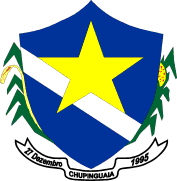                                ESTADO DE RONDÔNIA                              PODER LEGISLATIVO               CÂMARA MUNICIPAL DE CHUPINGUAIA         5ª    SESSÃOORDINÁRIAESTADO DE RONDÔNIAPODER LEGISLATIVOCÂMARA DE VEREADORES DO MUNICÍPIO DE CHUPINGUAIA                   PAUTA DA IMPRENSA    14/03//2022 INDICAÇÕES                             ASSUNTO     AUTORIA         50/2022Solicito ao Executivo que veja a possibilidade de fazer a restauração das estradas sentido á propriedade do Claudio, Pequeno, Chico do Espetinho, Sr. Chiquinho, José Sergio, Periquito, José Carlos, Max Delle, Mara e Binão, localizada na Linha 115.Ver: Toninho Beertozzi         52/2022Solicito que dentro das possibilidades, seja providenciada a colocação de recipientes para resíduos sólidos (lixeira) na RO – 391, nas entradas da linha 85, linha 90 e saída do Distrito Guaporé sentido á Chupinguaia. Ver: Maria       54//2022Solicito para que dentro das possibilidades,seja feito os testes da orelhinha e olhinho,dos recm nascidos no Município de Chupinguaia.Ver: Idenei         55/2022 Solicito para que dentro das possibilidades, seja providenciado o Analizador de Otoemissões para o teste da orelhiha e o Oftalmoscópio para teste do olhinho para atender o Município de Chupinguaia.Ver: Idenei         56/2022Solicito ao Executivo que veja a possilbilidade de se contruir mais uma escola municipalVer: Toninho Bertozzi        57/2022Solicito ao Secretário de saúde, que sejam providenciados aparelhos de celular para as UBSs dos distritos e para a sede do Município de Chupinguaia.Ver: Maria        58/2022Solicito que dentro das possibilidades, seja providenciada a colocação de recipientes para resíduos sólidos (lixeira) na UBS Salete Cordeiro no Distrito do Guaporé Município de ChupinguaiaVer: Maria       59 /2022 Solicito ao setor responsável  que dentro das possibilidades seja colocado braço com luminária no setor chacareiro (vale verde).Ver: Rubens        60/2022Solicita-se ao Executivo que seja feito o serviço de cascalhamento dos pontos críticos da kapa 46 sentido a fazenda do Jair Piloto.Ver: Eder